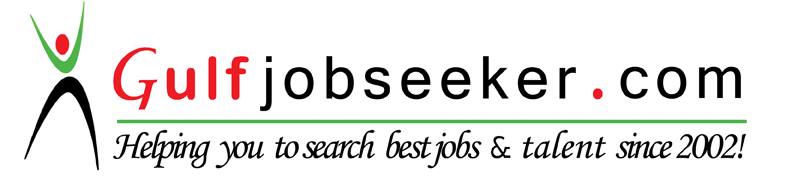 Whats app  Mobile:+971504753686 Gulfjobseeker.com CV No:1575252E-mail: gulfjobseeker@gmail.com                      Date of Birth: 28-02-1980 SummaryA talented individual who has had a lifelong interest in hospitality industry. Proficient in Opera, Fidelio and WISH system with extensive experience across all areas of Front Office. Dedicated to ensuring a high level of customer service at all times, exceptional interpersonal skills with a positive attitude for building rapport with a diverse range of people. Able to multitask while remaining professional and courteous in fast-paced dynamic environment closely involved in the hotel's financial matters, keeping close track of budgets and the spending of various section in the department. Currently looking for new challenge in suitable managerial position. Bilingual                           Bengali =>Native 	      English =>Excellent       Assamese=> Excellent                            Hindi => Excellent                Arabic =>Basic      	EducationMasters of Business Administration – Sikkim Manipal UniversityBachelor of Business Administration – Kamaraj Madurai University3 years Diploma in Hotel Management – SBIHMExperienceTeam LeaderJuly 2011- Present 				Armed Forces Officers Club & Hotel (5 star)		             UAE Military Hotel		             Abu Dhabi – United Arab Emirates Hospitality industryThe hotel comprises 600 luxurious guestrooms and suites all furnished to the highest standards in a modern Arabic style. To meet the needs of long-staying guests, the hotel offers 155 fully-furnished spacious serviced apartments ranging from studios to Three-bedroom units. The Resort is located within the man-made island stretch of private beach overlooking sea. The Resort is conveniently located 15 minutes from Abu Dhabi airport, offering a variety of shops and restaurants.

DUTIES: 
Drives all activities aiming to provide comfortable and enjoyable stay for customers through implementing company standards procedures and policies and programs designed to enhance customer loyalty. Provides supervision and training to Front Office Staffs. based on company culture. Ensures up selling of rooms and/or apartments and reviews future reservations/occupancy to maximize rooms/apartments yield. Interacts with guests, deals with their inquiries/comments and implements corrective actions. Dealing with emergencies and difficult situations.  Ensures the highest level of safety and security to all external and internal customers.Achievements:Increasing Resort revenue by up selling Increasing OTA’s score from 5.2 to 8.1  / Trip advisor from 22 to 17 rakingMinimizing expensesFeb 2007- July 2009			            Guest Service Agent				Armed Forces Officers Club & Hotel (5 star)Hospitality industryMy Goals: Improve quality of service provided in order to guarantee guest’s satisfaction and to exceed expectations. To create a work environment that promotes teamwork, recognition, mutual respect and employee satisfaction. support the team to achieve the higher standards of performance. My Specialties:Supervised working of front office staff and assisted in registration of hotel guests.Monitored all guest complaints and managed all front desk agents. Trained front desk members, concierge and guest service team in all activities. Coordinated with various departments and ensured scheduled room changes.Performed and ensured efficient prices of all express check outs.Assisted front desk and prepared hotel for sold out nights. Making guests feel welcome, checking them in and out efficiently and dealing professionallyAllocating rooms for guests as per their preferencesHandling all conditions such as solve guest inquiries, provide guest requirement etc.Taking messages and delivering them to the respective guestsPreparing bills, taking payments and handling foreign exchangeHelping guests with special requests such as storing valuables in the hotel safe or luggage area, booking transportations, restaurantsIndustrial Training: Successfully completed 6 Months Industrial Training in major departments of Sitara Hotel (Dolphin Groups of Hotel) at Ramoji Film City Hyderabad, IndiaCertifications:Sales Coaching and Proactive Selling. Utilizing Effective Sales Management best practices in regard to optimize revenue growth Selling Technique - STRATOS AKADEMIJA May 2013Managing Employee Development Programmed April 2011 in AFOC&H Abu DhabiOn-job Training Certificate Program March 2011 in AFOC&H - Abu DhabiCross Training in Sales & Marketing June 2009 in AFOC&H - Abu DhabiCustomer Service, Training Courses in AFOC&H - Abu DhabiHandling Guest Complain, Training Course in AFOC&H - Abu Dhabi6CPR, AED and Basic First Aid Certificate Program from ASHI (American Safety and Health Institute)Received Appreciation Letter from UAE Armed Forces - Moral Guidance for active participation for the group stay during Abu Dhabi IDEX 2009, 2011,2013 & 2015 (International Defense Exhibition & Conference)Hotels & ResortsHospitality management Openings Customer service Staff recruiting 5 Star Hotel experience Marketing SOP’s & LQA ManagementPeople management Training Staff development Staff scheduling  Corporate management Generating revenueTotal guest satisfactionPersonalWell presented Communication skills Organizing  Passionate about  customer services Problem solving First Aid Certificate Enthusiasm  Ambitious Sep 2005 - Jan 2007Guest Service AgentLe Royal Meridien Chennai ( 5 star Deluxe)Hospitality industryAssigning rooms and issuing room keys for check-in of guestsChecking with the housekeeping department that rooms are ready to saleLiaising with the bell desk to deliver guest luggage to the roomsAnything requests for wake up calls, transporting arrangements and other general enquiresSettling guests complaints with tack and diplomacyLiaising with departments like housekeeping, restaurants & security, regarding VIP & group   check-insTransacting foreign exchange, converting foreign currencies and travelers cheques into local currencySettling bill payments and expenses quickly and accurately for guests who are checking outMaintaining safe deposit boxes and managing room bookingsKeeping a record of guests’ arrival, day and time of check-in, length of stay, and their special needs and preferences, update profile and link with history.